П О С Т А Н О В Л Е Н И ЕГЛАВЫ МУНИЦИПАЛЬНОГО ОБРАЗОВАНИЯ«ТИМИРЯЗЕВСКОЕ СЕЛЬСКОЕ ПОСЕЛЕНИЕ»24.05.2017 г.                                                                                        № 27В соответствии с Федеральным законом РФ от 06.10.2003 года №131 «Об общих принципах организации местного самоуправления в Российской Федерации», Постановлением Правительства РФ №887 от 06.09.2016 года «Об общих требованиях к нормативным правовым актам, регулирующим предоставление субсидий юридическим лицам (за исключением субсидий государственным (муниципальным) учреждениям, индивидуальным предпринимателям, а так же физическим лицам - производителям товаров, работ, услуг»:ПОСТАНОВЛЯЮ:Изложить Порядок предоставления субсидии предприятиям, эксплуатирующим объекты водоснабжения и водоотведения, которые оказывают коммунальные услуги по обеспечению аварийно-восстановительных работ, связанных с эксплуатацией объектов водоснабжения и водоотведения на территории муниципального образования «Тимирязевское сельское поселение» в новой редакции, согласно приложения.Опубликовать постановление на официальном сайте администрации муниципального образования «Тимирязевское сельское поселение».Настоящее постановление вступает в силу со дня его опубликования.Контроль за исполнением настоящего постановления оставляю за собой Глава муниципального образования«Тимирязевского сельское поселение»                                       Калинина О.А.Подготовил:Начальник финансового отдела                                                                                 Н.В.ОбразцоваСогласовано.Правовая и антикоррупционная экспертиза проведена.Главный специалист по правовым вопросам                                                                    В.В.Ненлюмкин           Отпечатано 3 экз.: 2 — общий отдел, 1 – бухгалтерияПриложение к постановлению главы муниципального образования «Тимирязевское сельское поселение» от 24.05.2017г №27                                                                                  ПОРЯДОК Предоставления субсидии предприятиям, эксплуатирующим объекты водоснабжения и водоотведения, которые оказывают коммунальные услуги по обеспечению аварийно-восстановительных работ, связанных с эксплуатацией объектов водоснабжения и водоотведения на территории муниципального образования «Тимирязевское сельское поселение»В редакции от 24.05.2017№27   1. Настоящий Порядок определяет условия и порядок предоставления   из районного бюджета муниципального образования «Тимирязевское сельское поселение» субсидии предприятиям, эксплуатирующим объекты  водоснабжения Муниципального образования «Тимирязевское сельское поселение» и подключенные к Майкопскому групповому водоводу, которые оказывают коммунальные услуги по водоснабжению населения и других потребителей Муниципального образования «Тимирязевское сельское поселение»  (далее - Организация) на проведение работ по обеспечению бесперебойного водоснабжения населения и других потребителей Муниципального образования «Тимирязевское сельское поселение» (аварийно-восстановительные работы по устранению утечек на коммунальных сетях, замена отдельных участков водопроводной сети, запорной арматуры, оборудования и т.д).   2. Финансовое обеспечение расходов, связанных с предоставлением субсидии организации на проведение работ по обеспечению бесперебойного водоснабжения населения и других потребителей Муниципального образования «Тимирязевское сельское поселение» (далее – субсидия), осуществляется за счет и в пределах средств, предусмотренных на эти цели в районном бюджете на соответствующий год.	3. Предоставление субсидий юридическим лицам (кроме государственных (муниципальных) учреждений) на безвозмездной основе в целях возмещения указанных затрат может осуществляться как до их возникновения, так и по факту возникновения.   4. Субсидия предоставляется организации, которая в установленном порядке эксплуатирует объекты водоснабжения, которой установлен тариф на водоснабжения населения и других потребителей Муниципального образования «Тимирязевское сельское поселение» и которая оказывает коммунальные услуги по водоснабжению и затраты которой не покрываются средствами предусмотренными в установленном тарифе на водоснабжение потребителей Муниципального образования «Тимирязевское сельское поселение». Субсидия предоставляется на проведение работ по обеспечению бесперебойного водоснабжения населения и других потребителей Муниципального образования «Тимирязевское сельское поселение» на объектах водопроводной сети являющейся единой системой водоснабжения (Майкопский групповой водовод), в том числе на финансирование расходов на осуществление строительного надзора.      5. Субсидия носит целевой характер и не может быть использована на другие цели.       6. У Организации не должно быть:- задолженности по налогам и сборам;- задолженности перед бюджетом.Получатель субсидии не должен находиться в стадии реорганизации, банкротства, не может быть иностранным юр. лицом7. Предоставление субсидии осуществляется на основании договора на проведение работ для бесперебойного водоснабжения на объектах водопроводной сети (далее – договор о предоставлении субсидии), заключаемого Администрацией муниципального образования «Тимирязевское сельское поселение» (далее – Администрация) с организацией в пределах доведенных лимитов бюджетных обязательств.8. После согласования заявки, финансовый отдел готовит договор о предоставлении субсидии с организацией подавшей заявку.9. Для получения субсидии организация представляет в администрацию следующие документы: копию СРО  на осуществление деятельности (если это требуется в соответствии с федеральным законодательством);договора на приобретение материалов или другие документы (наряды) подтверждающие стоимость материалов, дефектную ведомость согласованную с главой поселения, на территории которого выполняются работы; 3) утвержденную локальную смету в случае выполнения работ носящий капитальный характер (дефектную ведомость и локальную смету разрабатывает и утверждает Организация); 4) расчет размера предоставляемой субсидии на проведение работ по форме согласно приложению № 2 к настоящему Порядку (далее – расчет);Размер предоставляемой субсидии указывается в расчете организацией в зависимости от фактически выполненных работ. Если стоимость фактически выполненных работ меньше стоимости, указанной в заявке на предоставление субсидии, то размер субсидии в расчете уменьшается. Если стоимость фактически выполненных работ увеличилась по сравнению с указанной в заявке на предоставление субсидии, размер субсидии в расчете остается неизменным.Администрация вправе запросить у организации иные документы, подтверждающие объемы выполненных работ. Администрация проверяет и согласовывает локальные сметы в части правильности применения норм и расценок.После согласования заявки, Администрация готовит договор о предоставлении субсидии по обеспечению бесперебойного водоснабжения населения и других потребителей Муниципального образования «Тимирязевское сельское поселение» и направляет его на подписание главе муниципального образования «Тимирязевское сельское поселение». После подписания распоряжения глава МО «Тимирязевское сельское поселение» заключает от имени муниципального образования «Тимирязевское сельское поселение» с организацией договор о предоставлении субсидии.   Организации для выплаты аванса на проведение работ может предоставляться субсидия в размере не более тридцати процентов от суммы субсидии, указанной в заявке на предоставление субсидии.       10. Администрация в течение пяти рабочих дней со дня получения от организации документов, перечисленных в пункте 9 настоящего Порядка, проверяет их. При наличии замечаний Администрация возвращает полученные документы организации на доработку. Организация в срок, установленный Администрацией, устраняет допущенные нарушения. 11. При отсутствии замечаний Администрация направляет документы в финансовый отдел для оплаты денежных обязательств, которая готовит заявку на кассовый расход.12. Организация, получившая субсидию, обязана ежемесячно, не позднее 10 числа месяца, следующего за истекшим, представлять в Администрация отчет об использовании средств на проведение работ по форме согласно Приложению № 3 к настоящему Порядку (далее – Отчет) и документы, подтверждающие перечисление полученной субсидии подрядным организациям и документы подтверждающие выполнение данных работ, с отметкой технического надзора. Если работы проводились хозяйственным способом Организация представляет акты выполненных работ, исполнительную документацию и другие документы подтверждающие расходы предприятия.В течение трех рабочих дней со дня представления Отчета и подтверждающих документов Администрация при наличии замечаний возвращает организации отчет и подтверждающие документы на доработку. В случае отсутствия замечаний Отчет подписывается Главой. 13. Уполномоченные органы Администрации вправе проводить проверки (ревизии) организации, получившей субсидии, на предмет целевого использования субсидии.   14. В случае установления по результатам проверок (ревизий) фактов не целевого использования субсидии, предоставление субсидии прекращается, а использованные не по целевому назначению средства подлежат возврату организациями в районный бюджет. 15. В случае установления по результатам проверок нарушений организация обязана выплатить неустойки/штрафы..Приложение № 1к Порядку предоставления в субсидии на проведение работ по  обеспечению бесперебойного водоснабжения населения и других потребителей Муниципального образования «Тимирязевское сельское поселение»Заявка на предоставление субсидииПрошу  предоставить субсидию в сумме ___________________ рублей для проведения работ следующих объектов:Гарантирую целевое использование средств, выделенных на проведение работ  указанных объектов.Прилагаемые документы:1._______________________________________________________________2._________________________________________________________________3._________________________________________________________________4._________________________________________________________________5._________________________________________________________________6._______________________________________________________________ДиректорМУП «Майкопводоканал».                ____________         __________________ М.П.                                                                                                        подпись                                          Ф.И.О.                                                                 "_____"__________________201  г."Согласовано"Глава МО 	                                                               ______________            ______________                                                                                                             подпись                                   Ф.И.О.                                                                     "_____"__________________201  г.Приложение № 2к Порядку предоставления в субсидии на проведение работ по  обеспечению бесперебойного водоснабжения населения и других потребителей Муниципального образования «Тимирязевское сельское поселение»Расчет размера предоставляемой субсидии на проведение работ по ___________________________________________________________________(наименование организации)за(на) ______________ 201  г.Адрес объекта______________________________Вид работ__________________________________Директор МУП «Майкопводоканал»             _______________     __________________М.П.                                                   Подпись                         Ф.И.О. "_____"______________201  г."СОГЛАСОВАНО"Глава МО 		 __________________                _____________                                                                                                                               Подпись                              Ф.И.О.Приложение № 3к Порядку предоставления в субсидии на  проведение работ по  обеспечению бесперебойного водоснабжения населения и других потребителей Муниципального образования «Тимирязевское сельское поселение»Отчет Об использовании субсидии на проведение работ по обеспечению бесперебойного водоснабжения населения и других потребителей Муниципального образования «Тимирязевское сельское поселение»За ______________ 201 г.Адрес объекта______________________________Вид работ__________________________________Директор МУП«Майкопводокал»                      __________                             __________                                                                                                                                                                                                                                                                                                                                                                                      М.П.                                                                                                           "_____"__________________201  г."ПРОВЕРЕНО"Глава МО 		 __________________ 	            _____________                                                                                                                                                                                                                                       (подпись)                      Ф.И.О.Российская ФедерацияРеспублика АдыгеяАдминистрациямуниципального образования«Тимирязевское сельское поселение»РА, 385746, п.Тимирязева,ул.Садовая, 14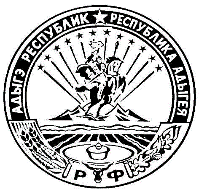 Тел.: 8(87777) 5-64-38Урысые ФедерациерАдыгэ РеспубликТимирязевскэ  къуаджепсэупIэм и гъэсэныгъэмуниципальнэ администрациерАР-м, 385746, п.Тимирязевэ,ур.Садовэр, 14«О внесении изменений в Постановление Главы №36 от 07.04.2016г «Об утверждении ПОРЯДКА предоставления субсидии предприятиям, эксплуатирующим объекты водоснабжения и водоотведения, которые оказывают коммунальные услуги по обеспечению аварийно - восстановительных работ, связанных с эксплуатацией объектов водоснабжения и водоотведения на территории муниципального образования «Тимирязевское сельское поселение»№Адрес объектаВиды работСтоимость работ, руб. Итого   Наименование показателя Объем финансирования, руб.Расходы на проведение работ по обеспечению бесперебойного водоснабжения населения и других потребителей Муниципального образования «Тимирязевское сельское поселение», всегов том числе на осуществление функций строительного контроля  Фактическое выполнение работ по обеспечению бесперебойного водоснабжения населения и других потребителей Муниципального образования «Тимирязевское сельское поселение» в том числе на осуществление функций строительного контроля             Наименование показателя Плановый объем финансирования, руб.Фактические расходы, руб.Расходы на проведение работ по обеспечению бесперебойного водоснабжения населения и других потребителей Муниципального образования «Тимирязевское сельское поселение», всегов том числе на осуществление функций технического надзора  Фактическое выполнение работ по капитальному ремонту в том числе на осуществление функций технического надзора  Поступило средств,  всего Использовано средств, всего